Same Day Emergency Care Physician Associate Educational Resource Package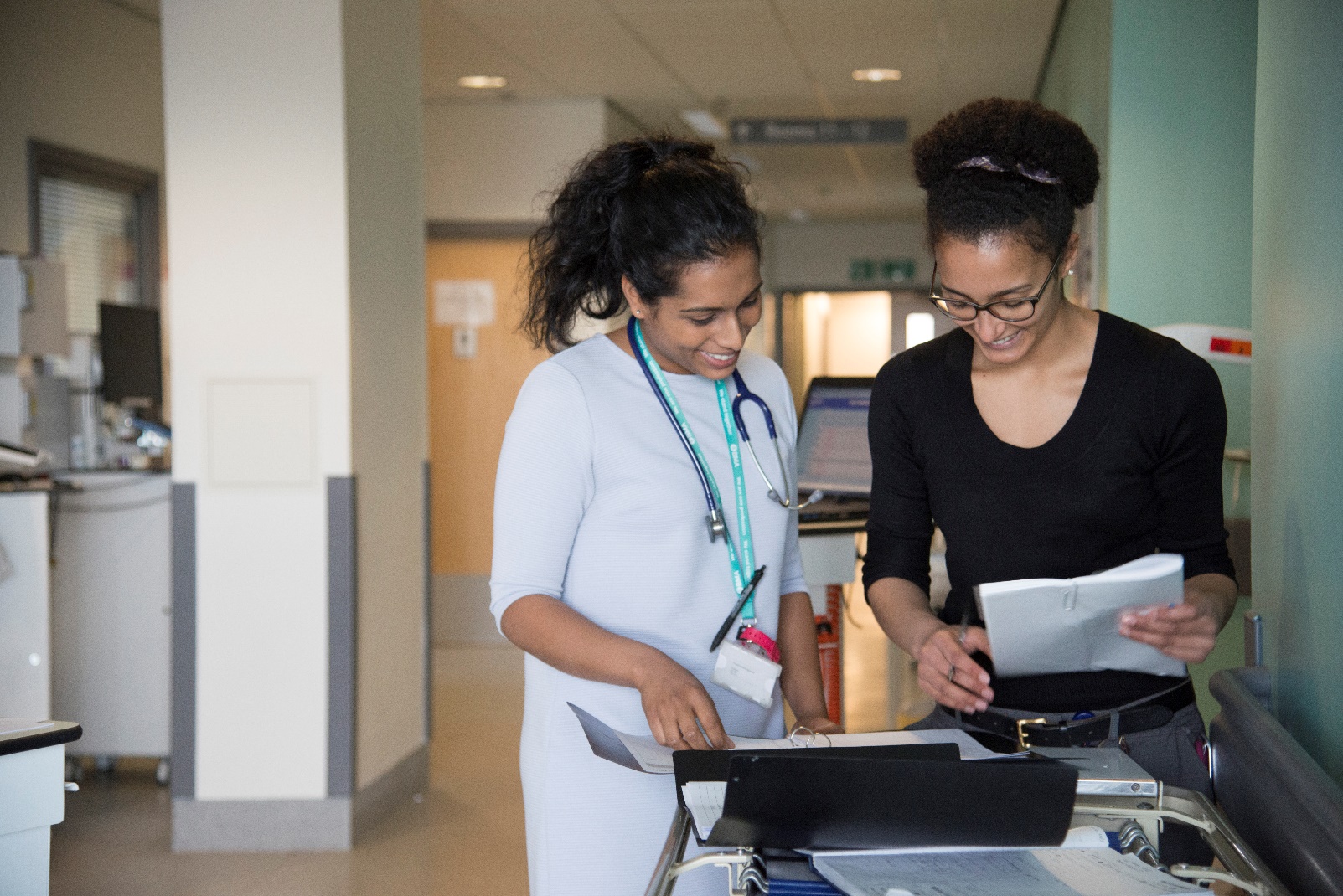 Version 1, April 2023Author and AcknowledgementsAuthor:	Marie-Louise Turner (Physician Associate Ambassador, NHSE)Co-Author:	Nicole King (Physician Associate Ambassador, NHSE)Date:	2023Version:	V0.1Acknowledgments:The SDEC PA Educational Resource Package was commissioned by NHS England on behalf of Gary Davies, the London Clinical Director for SDEC and the Urgent and Emergency Care Clinical and Professional Leadership Group.Development of the SDEC PA Educational Resource Package was guided by a project group lead by Marie-Louise Turner (Physician Associate Ambassador, NHSE). Project management was provided by Melissa Marques (Project Manager, NHSE) and Raphael Broughton (Associate Workforce Transformation Lead, NHSE). The e-learning resources were reviewed by a selection of PAs working in SDEC across three secondary care trusts in London.The document was reviewed by two SDEC Lead Consultants in two secondary care trusts in London.We are extremely grateful to contributors from the Head of School of Emergency Medicine, Head of School of Medicine and Medical Specialties, Foundation School Director, and the London Clinical Director for SDEC, for their guidance, expertise and support.ContentsIntroduction	4Summary	4Background	4SDEC ‘Gold Standard’ in Hospital Pathways	5Physician Associates	5The Educational Resource Package	5Audience	6SDEC Exclusion Criteria	7Physician Associate Capabilities	810 ‘Gold Standards’ in Hospital  Pathways	9Pyelonephritis	9Abscess	10Acute Kidney Injury (AKI)	12Atrial Fibrillation	14Deep Vein Thrombosis	16Falls in People Aged ≥ 65 years	19Hyperemesis Gravidarum	21Low Risk Chest Pain	23Lower Limb Cellulitis	25Pulmonary Embolism	26Access to Regional Training           Days	29Foundation Teaching	29Internal Medicine Teaching	30Acute Care Common Stem Teaching	30Demonstrating your learning	31Case Based Discussion	31Clinical Evaluation Exercise (Mini-CEX)	32Direct Observation of Procedural Skills	32SBAR Communication Tool	32Example Work Based Assessment Record	33IntroductionSummaryNHS England (NHSE) and Health Education England (HEE) agreed on priorities for the Urgent and Emergency Care workforce programme for 2021/22 and 2022/23, which included Same Day                    Emergency Care (SDEC). Engagement with stakeholders working in or with SDEC services identified the need to increase the educational resources available to Physician Associates (PAs) working in SDEC.With educational opportunities for PAs being identified as a priority, HEE as was (now NHSE) agreed to lead a piece of work exploring the ways in which PAs working in SDEC could benefit from existing educational materials and learning events, many of which were developed to support Junior Doctors and other workforce groups in a range of specialty areas. After approaching the specialty schools, each Head of School or Specialty Director approved the principle of sharing access to these resources with the PA workforce. Subsequently, with PA clinical input to help steer the development of the educational framework, the ‘Same Day Emergency Care Physician Associate Educational Resource Package’ was developed.BackgroundSDEC allows specialists, where appropriate, to care for patients within the same day of arrival as an alternative to hospital admission, removing delays for patients requiring further investigation and or treatment.Over the last decade, SDEC has become a widely used and accepted model of care for the management of acutely unwell patients, creating improved patient flow, supporting early senior clinical decision-making, and maximising the opportunity to reduce waiting times and hospital admission where safe to do so.Under the SDEC care model, patients presenting at the hospital with relevant conditions can be rapidly assessed, diagnosed, and start treatment without requiring admission to a ward. This improves patient experience and can reduce avoidable hospital admissions. Where required, a patient may need to return to the hospital for additional treatment and monitoring and this should be facilitated through SDEC where clinically appropriate. The SDEC service provides an additional role in the follow-up of early supported discharges from the ward.The SDEC model builds on previous improvement work in ambulatory emergency care (AEC) across the NHS with the aim of providing a consistent approach to patient pathways.NHS England’s Planning Guidance outlines the need to restore SDEC services from Covid-19 as a priority to maximise the utilisation of direct access to SDEC as well as expand      models of SDEC provision across the urgent, primary, community and mental health services. It is imperative that workforce models to support SDEC services are reviewed, and plans put in place to support staff wellbeing, education and training and opportunities to develop in their roles.SDEC ‘Gold Standard’ in Hospital PathwaysIn January 2021, NHS England developed a set of 10 ‘gold standards’ in hospital pathways which were created collaboratively across London and rolled out to all providers:PyelonephritisAbscessAcute Kidney InjuryAtrial FibrillationDeep Vein ThrombosisFalls in People Aged ≥ 65Hyperemesis GravidarumLow-Risk Chest PainLower Limb CellulitisPulmonary EmbolismThe 10 ‘gold standards’ in hospital pathways formed the foundation of SDEC and came from the ambulatory care services tradition from which SDEC has evolved. Whilst that was the foundation of SDEC, services have developed from this and have branched out to incorporate other specialities. As such SDEC services now see a wide range of conditions across specialty areas including frailty, oncology, urology, gynaecology, orthopaedics, and general surgery.Physician AssociatesPAs are ‘medically trained, generalist healthcare professionals, who work alongside doctors and provide medical care as an integral part of the multidisciplinary team’ (Faculty of Physician Associates; FPA). The profession originally began in the United States and was introduced in the UK in 2003. PAs have a wide, but defined, scope of practice including taking medical histories, conducting physical examinations, formulating differential diagnoses and management plans, ordering, and interpreting investigations and performing          minor procedures. PAs work under the supervision of a senior doctor but can work autonomously with appropriate support.PAs have an increasing role to play in SDEC as part of a multi-skilled workforce. They provide generalist medical insight and continuity of care which aids the consistent approach to patient pathways.The Educational Resource PackageThis targeted educational resource package has been developed to signpost PAs working in SDEC, to relevant learning resources. The document has been structured to complement the 10 SDEC ‘gold standards’ in-hospital pathways. As such, the conditions covered are most focused towards a PA working in acute medicine.NHSE would recommend that all PAs working in SDEC are aware of and are supported to complete the e-learning resources included in this educational package, as part of their Continued Professional Development (CPD). The learning resources are not mandated, and it is suggested that PAs should complete the resources that are most relevant to their learning needs.This is not an exhaustive list, it is a collection of online resources, e-learning materials and training opportunities which cover the conditions set out in the 10 ‘gold standard’ in hospital pathways. Resource and guidelines are changing and trust policies vary, and, as such, user discretion is recommended, and these resources should not replace local guidelines.AudienceThe ‘SDEC PA Educational Resource Package’ is aimed to be used by PAs working in SDEC to signpost them to useful educational resources. The educational resources should be appropriate for the learning needs of PAs throughout their development. The framework can support supervisors by providing a structure to inform the design and delivery of post-qualification teaching. It can also be used as a basis for training needs analysis, comparing current skills and knowledge with required skills and knowledge. The framework can assist PAs in the development of a portfolio of evidence of capability.SDEC Exclusion Criteria:Physician Associate CapabilitiesOnce qualified a PA should understand the diagnosis and management of each of the 10 ‘gold standard’ conditions, in a patient presenting with the problem for the first time. They should be able to manage the condition safely in an SDEC setting, taking measures to avoid immediate deterioration and referring appropriately. However, the PA will work under the supervision of a senior doctor and the amount of support required will vary depending on the PA’s capabilities and confidence.PAs are currently unable to prescribe or request ionising radiation (for example, X-Ray or CT scans). However, they are expected to have an adequate level of pharmacology knowledge to safely manage patients under supervision. It is expected that once PAs are regulated by the General Medical Council (GMC) by the end of 2024, this will pave the way for broadening the scope of practice, including requesting ionising radiation where local governance allows and the possibility of being able to prescribe in the future. For further information about regulation see the GMC website. For each of the 10 ‘gold standard’ conditions, with support, the PA should be able to:diagnose or include as a differential diagnosisdemonstrate awareness of risk factors and red flagscarry out a physical examination to exclude other causes of symptomsdemonstrate an ability to order and interpret appropriate investigationsdemonstrate an ability to use the National Institute for Health and Care Excellence (NICE) guidelines and/or Trust policy to devise suitable management planstake measures to avoid immediate deterioration and escalate appropriatelyrefer appropriately for managementdemonstrate awareness of further investigations and follow-up requireddemonstrate an ability to provide prevention advice to reduce future risk.It is important that all PAs are aware of their capabilities and limitations and should escalate or refer appropriately to ensure the safety of patients. PAs must practice in accordance with the requirements, including supervisory requirements and defined scope of practice, as set out by the FPA and GMC once regulation is in place.This document is not intended as a curriculum but as a resource to use alongside the existing curriculum, as standalone learning for practitioners wishing to gain knowledge in treating patients presenting to SDEC. The resources should be used in conjunction with appraisal and personal development needs. Its use will depend on the setting it is used within and the way each individual chooses to use it.The resources have been selected to ensure that they are appropriate for PAs with varying levels of experience working in SDEC. As such, there may be some overlap between resources and NHSE would recommend that PAs select the learning materials that are most relevant to their learning needs within each area. The framework does not mandate levels of training or supervision.10 ‘Gold Standards’ in Hospital  PathwaysAccess to Regional Training           DaysDuring the development of the SDEC PA Educational Resource Package, a discussion took place with the various Heads of Schools, and it was agreed that PAs may attend the following teaching events developed for doctors in training. This includes Foundation Teaching, Acute Care Common Stem Training Days, and Internal Medicine Regional Training Days.Details of the training available and instructions on how to sign up are included below.Please be mindful that PAs are employed to provide continuity of care to patients and must meet their clinical responsibilities. Therefore, it may not be possible for all PAs to attend teaching alongside doctors in training, due to staffing issues and PAs duty to provide clinical cover.The priority for attendance is given to trainee doctors as it is a requirement of their training and the following courses have been developed to meet their training needs.Additionally, where possible, it has been agreed that PAs may be granted access to online e-learning modules and recordings. Details of how to request access are included below.This agreement is dependent on ongoing discussion and could be subject to change. We, therefore, encourage PAs to engage appropriately with the training materials. For example, only sign up to teaching that they can attend, ensure that they engage in teaching appropriate for the PA’s knowledge level, and respect that this teaching has been developed for the learning needs of trainee doctors.Foundation TeachingThe Foundation Programme aims to give doctors in training competence in basic clinical skills and management of acutely ill patients as well as developing other softer skill sets such as team working and communication. Each NHS trust provided 30 hours of core training per year alongside additional training including simulation, prescribing courses, departmental teaching, and e-learning. Although there is a national core curriculum, each trust determines how they cover the required topics. It was agreed by the Foundation School Director that the Foundation teaching is appropriate for PAs to attend. Thus, please link in with your clinical supervisor and Medical Education Department to find out how to access the teaching for foundation year doctors.The national resource for Foundation trainees is accessible on E-learning for Health. Internal Medicine TeachingInternal Medicine Training (IMT) is the initial stage of training for those wishing to follow a career in medical specialties. IMT follows on from the completion of the foundation programme. IMT enables trainee doctors to become medical registrars and provides them with the skills needed to manage patients presenting with a wide range of medical symptoms and conditions.After a discussion with the Head of the School of Medicine and Medical Specialties, it was agreed that PAs could join IMT teaching. To receive links to the teaching sessions and for up-to-date information, register for the WhatsApp group using the QR code below.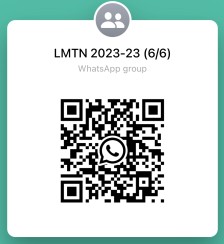 Acute Care Common Stem TeachingAcute Care Common Stem (ACCS) training is a broad-based training programme that equips trainee doctors wishing to enter Higher Specialty Training with the skills and competencies required to recognise and undertake initial management of the acutely unwell patient.The ACCS curriculum provides a framework for training in four related acute specialties, including Emergency Medicine, Internal Medicine, Anaesthesia, and Intensive care medicine. After a discussion with the Head of the School for Emergency Medicine, it was agreed that PAs could join the ACCS Regional Training Days and have access to the online recordings via the London School of Emergency Medicine Catalogue on the NHS Learning Hub.It seems the Core and ACCS training at an ST1 level would be most appropriate for PAs, with the scope to extend this to intermediate (ST3) and higher (ST4-ST6) training for senior PAs, pending further discussion and agreement from key decision makers.To access the NHS Learning Hub, you will need to create an account and request access.Demonstrating your learningThe FPA considers ongoing education and training as vital in maintaining the professional standards of PAs and delivering high-quality healthcare. Throughout the PA’s career, they will undertake Continued Professional Development (CPD), and it is essential that a PA is able to demonstrate that they have undertaken sufficient learning to support their practice.To maintain registration on the Physician Associate Managed Voluntary Register (PAMVR) all PAs must complete 50 hours of CPD per year. It is also recommended that PAs use a portfolio to collect and document this evidence, which may be used for appraisal purposes and to demonstrate competency to clinical supervisors or future employers.The FPA has offered guidance on the suggested contents of a PA portfolio which provides an opportunity to reflect on your work and demonstrate your acquired skills and knowledge. As such, the FPA has produced template documents which they recommend form part of the PA portfolio. This includes Case-based Discussions, Clinical Evaluation Exercises and Direct observation of procedural skills.The FPA suggest that PAs complete a minimum of 10 work-based assessments per year, with even distribution. These work-based assessments should be signed off by a doctor working at registrar level or above.NHSE would recommend that PAs working in SDEC, with support from their clinical supervisor, complete a case-based discussion or mini-clinical examination exercise for each clinical condition included in this document. This can be used to demonstrate the PA’s development.The relevant templates have been included below.Case Based DiscussionFaculty of Physician Associates Case-Based Discussion TemplateCase-based discussion is designed to evaluate PAs clinical practice, decision-making and the interpretation and application of evidence by reviewing their record of practice. Its primary purpose is to enable a conversation between the PA and assessor about the presentation and management of a patient. It is not intended as a test of knowledge nor as an oral or clinical examination. It is intended to assess the clinical decision-making process and how the PA used medical knowledge when managing a single case. The evaluation should be according to the PA’s level of experience. (Definition from the FPA)Clinical Evaluation Exercise (Mini-CEX)Faculty of Physician Associates Mini-Clinical Evaluation Exercise TemplateThe clinical evaluation exercise is designed to evaluate a PA’s clinical practice, decision-making and the interpretation and application of evidence by directly observing the PA’s practice. Its primary purpose is to observe the PA during a clinical encounter. Then, a discussion takes place between the observer and the PA with regard to the management of a patient and feedback is given. The evaluation should be according to the PA’s level of experience. (Definition from the FPA)Direct Observation of Procedural SkillsFaculty of Physician Associates Direct Observation of Procedural Skills TemplateDirect observation of procedural skills (DOPS) is used for assessing competence in the practical procedures that Pas undertake. The assessments should be made by different assessors and cover a wide range of procedures relevant to the practice and work setting of the PA. (Definition from the FPA)SBAR Communication ToolSBAR is a structured communication tool which can be used to accurately share focused information between healthcare individuals. SBAR stands for ‘Situation’, ‘Background’, ‘Assessment’, and ‘Recommendations’. The SBAR communication tool has been shown to reduce errors in information sharing and improve patient safety.NHSE would recommend that a PA working in SDEC is supported by their clinical supervisors to increase their confidence in using the SBAR framework for clinical handover.The following resources provide further information on the SBAR Communication ToolExample Work Based Assessment RecordPyelonephritisPyelonephritisPyelonephritisKey Capabilities / KnowledgeKey Capabilities / KnowledgeKey Capabilities / KnowledgeDiagnose or include Pyelonephritis as a differential diagnosisDemonstrate awareness of risk factors and red flags for PyelonephritisAbility to carry out a physical examination to exclude other causes of symptomsDemonstrate ability to order and interpret appropriate investigationsAbility to develop an appropriate management planTake measures to avoid immediate deterioration and escalate appropriatelyAbility to refer appropriately for managementDemonstrate awareness of further investigations and follow up requiredAbility to provide prevention advice to reduce risk factors for future PyelonephritisDiagnose or include Pyelonephritis as a differential diagnosisDemonstrate awareness of risk factors and red flags for PyelonephritisAbility to carry out a physical examination to exclude other causes of symptomsDemonstrate ability to order and interpret appropriate investigationsAbility to develop an appropriate management planTake measures to avoid immediate deterioration and escalate appropriatelyAbility to refer appropriately for managementDemonstrate awareness of further investigations and follow up requiredAbility to provide prevention advice to reduce risk factors for future PyelonephritisDiagnose or include Pyelonephritis as a differential diagnosisDemonstrate awareness of risk factors and red flags for PyelonephritisAbility to carry out a physical examination to exclude other causes of symptomsDemonstrate ability to order and interpret appropriate investigationsAbility to develop an appropriate management planTake measures to avoid immediate deterioration and escalate appropriatelyAbility to refer appropriately for managementDemonstrate awareness of further investigations and follow up requiredAbility to provide prevention advice to reduce risk factors for future PyelonephritisOnline SourceResource TitleLearning LinkThe below are online resources to aid your understanding of Pyelonephritis. They provide an overview of the topic and information on the causes, presentation, diagnosis, and management of Pyelonephritis. As well as the current NICE guidelines. Please also consult your trust policy as this may vary across trusts.The below are online resources to aid your understanding of Pyelonephritis. They provide an overview of the topic and information on the causes, presentation, diagnosis, and management of Pyelonephritis. As well as the current NICE guidelines. Please also consult your trust policy as this may vary across trusts.The below are online resources to aid your understanding of Pyelonephritis. They provide an overview of the topic and information on the causes, presentation, diagnosis, and management of Pyelonephritis. As well as the current NICE guidelines. Please also consult your trust policy as this may vary across trusts.NICE Clinical Knowledge Summaries (CKS)NICE CKS:PyelonephritisAcute Pyelonephritis British Medical Journal (BMJ) BestPracticeAcutePyelonephritisAcute PyelonephritisBMJ BestPracticeChronicPyelonephritisChronic PyelonephritisPatient.info PyelonephritisProfessional Articles: Pyelonephritis Zero to FinalsPyelonephritis  PyelonephritisGeeky MedicsUrological History TakingUrological History TakingAlmost a doctorUrinary TractInfectionUrinary Tract InfectionE-LearningE-LearningE-LearningThe following e-learning modules have been developed to aid understanding of the recognition and management of Pyelonephritis. We recommend that PAs complete this e-learning as part of their CPD. Sign up is via each of the e-learning hubs.The following e-learning modules have been developed to aid understanding of the recognition and management of Pyelonephritis. We recommend that PAs complete this e-learning as part of their CPD. Sign up is via each of the e-learning hubs.The following e-learning modules have been developed to aid understanding of the recognition and management of Pyelonephritis. We recommend that PAs complete this e-learning as part of their CPD. Sign up is via each of the e-learning hubs.SourceCourse TitleLink to E-LearningRoyal College of Emergency Medicine’s (RCEM) LearningUrinary Tract Infections (UTIs)Urinary Tract InfectionsDescription: This session covers the assessment and management from simple to complex UTIs, including acute pyelonephritis in the Emergency Department (ED).Average completion time: 35-45 minutesE-Learning for HealthcareUrinary Tract InfectionsUrinary Tract InfectionsDescription: The session covers the diagnosis, complications and treatment of UTIs in the ED.Average completion time: 30 minutesBMJ LearningAcutePyelonephritisAcute Pyelonephritis Description: This session provides a summary of the appropriate history and examination with diagnostic investigations and acute treatment algorithms of patients with acute pyelonephritis.Average completion time: 60-90 minutesAbscessAbscessAbscessKey Capabilities / KnowledgeKey Capabilities / KnowledgeKey Capabilities / KnowledgeDiagnose or include Abscess as a differential diagnosisAbility to refer appropriately for managementDemonstrate awareness of risk factors and red flags for AbscessAbility to carry out a physical examination to exclude other causes of symptomsDemonstrate ability to order and interpret appropriate investigationsAbility to develop an appropriate management planTake measures to avoid immediate deterioration and escalate appropriatelyDemonstrate awareness of further investigations and follow up requiredAbility to provide prevention advice to reduce risk factors for future AbscessDiagnose or include Abscess as a differential diagnosisAbility to refer appropriately for managementDemonstrate awareness of risk factors and red flags for AbscessAbility to carry out a physical examination to exclude other causes of symptomsDemonstrate ability to order and interpret appropriate investigationsAbility to develop an appropriate management planTake measures to avoid immediate deterioration and escalate appropriatelyDemonstrate awareness of further investigations and follow up requiredAbility to provide prevention advice to reduce risk factors for future AbscessDiagnose or include Abscess as a differential diagnosisAbility to refer appropriately for managementDemonstrate awareness of risk factors and red flags for AbscessAbility to carry out a physical examination to exclude other causes of symptomsDemonstrate ability to order and interpret appropriate investigationsAbility to develop an appropriate management planTake measures to avoid immediate deterioration and escalate appropriatelyDemonstrate awareness of further investigations and follow up requiredAbility to provide prevention advice to reduce risk factors for future AbscessOnline SourceResource titleLearning LinkThe below are online resources to aid your understanding of common Abscess presentations. They provide an overview of the topic and information on the causes, presentation, diagnosis, and management of Abscesses, including carbuncles, anorectal and breast abscess. As well as the current NICE guidelines. Please note that in most cases, groin, peri-anal, breast and joint abscesses will require specialty referral. Please consult your trust policy as this may vary across trusts.The below are online resources to aid your understanding of common Abscess presentations. They provide an overview of the topic and information on the causes, presentation, diagnosis, and management of Abscesses, including carbuncles, anorectal and breast abscess. As well as the current NICE guidelines. Please note that in most cases, groin, peri-anal, breast and joint abscesses will require specialty referral. Please consult your trust policy as this may vary across trusts.The below are online resources to aid your understanding of common Abscess presentations. They provide an overview of the topic and information on the causes, presentation, diagnosis, and management of Abscesses, including carbuncles, anorectal and breast abscess. As well as the current NICE guidelines. Please note that in most cases, groin, peri-anal, breast and joint abscesses will require specialty referral. Please consult your trust policy as this may vary across trusts.NICE ClinicalKnowledge SummariesNICE CKS: Boils,carbuncles, and staphylococcal carriageBoils, Carbuncles, and Staphylococcal carriageNICE Clinical Knowledge SummariesNICE CKS:Pilonidal Sinus DiseasePilonidal Sinus DiseaseNICE ClinicalKnowledge SummariesNICE CKS:Mastitis and Breast AbscessMastitis and Breast AbscessPatient.info Boils and CarbunclesProfessional Articles: Boils and CarbunclesPatient.infoAnorectalAbscessProfessional Articles: Anorectal AbscessZero to FinalsBreast AbscessBreast AbscessBMJ Best PracticeAnorectal AbscessAnorectal AbscessBMJ Best PracticeBreast AbscessBreast AbscessGeeky MedicsUrological HistoryTakingUrological History TakingE-LearningE-LearningE-LearningThe following e-learning modules have been developed to aid understanding of theThe following e-learning modules have been developed to aid understanding of theThe following e-learning modules have been developed to aid understanding of therecognition and management of common abscess presentations. We recommend thatrecognition and management of common abscess presentations. We recommend thatrecognition and management of common abscess presentations. We recommend thatPAs complete this e-learning as part of their CPD. Sign up via each of the e-learning hubs.PAs complete this e-learning as part of their CPD. Sign up via each of the e-learning hubs.PAs complete this e-learning as part of their CPD. Sign up via each of the e-learning hubs.SourceCourse TitleLink to E-LearningRCEM LearningAbscess in the Emergency Department (ED)Abscesses in the EDDescription: This module presents three single best answer case-based discussions of a male presenting to ED with a back abscess.Average completion time: 15 minutesRCEM LearningIncision and Drainage in the Emergency Department (ED)Incision and Drainage of an Abscess Description: This blog considers how to perform Incision and Drainage of an Abscess in the ED and how those familiar with the procedure might set up practical training sessions.Average completion time: 15 minutesE-Learning for Healthcare07_02_02_02 -Pilonidal SinusPilonidal Sinus Description: This session describes the aetiology of pilonidal sinus disease and considers the role of surgery in the management of pilonidal sinuses and abscesses. Later, it will investigate the non-surgical management of pilonidal sinus disease, including the evidence for the use of laser hair reduction.Average completion time: 30 minutesE-Learning for Healthcare07_02_02_02 -Pilonidal SinusPilonidal Sinus Description: This session describes the aetiology of pilonidal sinus disease and considers the role of surgery in the management of pilonidal sinuses and abscesses. Later, it will investigate the non-surgical management of pilonidal sinus disease, including the evidence for the use of laser hair reduction.Average completion time: 30 minutesE-Learning forHealthcare06_02_02_02 -Mastitis and Breast AbscessMastitis and Breast Abscess Description: This session offers guidance on the difference between infectious and non-infectious mastitis. Later sections describe the management of lactation mastitis and breast abscess.Average completion time: 25 minutesAcute Kidney Injury (AKI)Acute Kidney Injury (AKI)Acute Kidney Injury (AKI)Key Capabilities / KnowledgeKey Capabilities / KnowledgeKey Capabilities / KnowledgeDiagnose or include AKI as a differential diagnosisDemonstrate awareness of risk factors and red flags for AKIAbility to carry out a physical examination to exclude other causes of symptomsDemonstrate ability to order and interpret appropriate investigationsDemonstrate ability to use NICE criteria for AKIAbility to develop an appropriate management planTake measures to avoid immediate deterioration and escalate appropriatelyAbility to refer appropriately for management as requiredDemonstrate awareness of further investigations and follow up required for AKIAbility to provide prevention advice to reduce risk factors for future AKIDiagnose or include AKI as a differential diagnosisDemonstrate awareness of risk factors and red flags for AKIAbility to carry out a physical examination to exclude other causes of symptomsDemonstrate ability to order and interpret appropriate investigationsDemonstrate ability to use NICE criteria for AKIAbility to develop an appropriate management planTake measures to avoid immediate deterioration and escalate appropriatelyAbility to refer appropriately for management as requiredDemonstrate awareness of further investigations and follow up required for AKIAbility to provide prevention advice to reduce risk factors for future AKIDiagnose or include AKI as a differential diagnosisDemonstrate awareness of risk factors and red flags for AKIAbility to carry out a physical examination to exclude other causes of symptomsDemonstrate ability to order and interpret appropriate investigationsDemonstrate ability to use NICE criteria for AKIAbility to develop an appropriate management planTake measures to avoid immediate deterioration and escalate appropriatelyAbility to refer appropriately for management as requiredDemonstrate awareness of further investigations and follow up required for AKIAbility to provide prevention advice to reduce risk factors for future AKIOnline SourceResource TitleLearning LinkThe below are online resources to aid your understanding of Acute Kidney Injury (AKI). They provide an overview of the topic and information on the causes, presentation, diagnosis, and management of AKI. As well as the current NICE guidelines. Please also consult your trust policy as this may vary across trusts.The below are online resources to aid your understanding of Acute Kidney Injury (AKI). They provide an overview of the topic and information on the causes, presentation, diagnosis, and management of AKI. As well as the current NICE guidelines. Please also consult your trust policy as this may vary across trusts.The below are online resources to aid your understanding of Acute Kidney Injury (AKI). They provide an overview of the topic and information on the causes, presentation, diagnosis, and management of AKI. As well as the current NICE guidelines. Please also consult your trust policy as this may vary across trusts.NICE Clinical Knowledge SummariesCKS topics: Acute Kidney InjuryAcute Kidney InjuryPatient.infoAcute Kidney InjuryProfessional Articles: Acute Kidney InjuryZero to FinalsAcute Kidney InjuryAcute Kidney InjuryBMJ Best PracticeAcute Kidney InjuryAcute Kidney InjuryGeeky MedicsAcute Kidney InjuryAcute Kidney InjuryGeeky MedicsAcute Kidney Injury- Objective Structured Clinical Examination (OSCE) GuideRenal System ExaminationAlmost a doctorAcute Kidney InjuryAcute Kidney InjuryMDCalcRisk, Injury, Failure, Loss and End-stage kidney disease (RIFLE) criteria for  severity of AKIRIFLE Criteria for Acute Kidney Injury E-LearningE-LearningE-LearningThe following e-learning modules have been developed to aid understanding of the recognition and management of AKI. We recommend that PAs complete this e-learning as part of their CPD. Sign up via each of the e-learning hubs.The following e-learning modules have been developed to aid understanding of the recognition and management of AKI. We recommend that PAs complete this e-learning as part of their CPD. Sign up via each of the e-learning hubs.The following e-learning modules have been developed to aid understanding of the recognition and management of AKI. We recommend that PAs complete this e-learning as part of their CPD. Sign up via each of the e-learning hubs.SourceCourse TitleLink to E-LearningE-Learning for HealthcareACUMEN Acute kidney injury 01Acute Kidney InjuryDescription: This interactive scenario describes a case of a patient presenting with an AKI. As you progress through the scenario you can apply your knowledge and skills to diagnose and treat this patient. Once you have specified a treatment plan, a simulation of the patient's responses over a period of time enables you to evaluate its success.Average completion time: 30 minutesE-Learning for HealthcareKidn-e 01 - Acute Kidney InjuryAcute Kidney InjuryDescription: This module covers 7 sessions explaining how to recognise patients at risk of AKI and how to prevent the development of this condition. It describes how to diagnose AKI and determine its cause. It also describes how to provide fluid resuscitation and maintain fluid balance in the patient, as well as discussing the basic principles of management of specific causes of AKI and dialysis treatment.Average completion time: 25 minutes per sessionE-Learning forHealthcare05_011Investigation and management of acute kidney injuryInvestigation and Management of AKIDescription: This session considers the definition, assessment, investigation and management of AKI. The principles of fluid and drug prescribing are discussed.Average completion time: 45 minutesE-Learning for HealthcareInitial management of AKIInitial Management of AKIDescription: This session describes the important investigations for AKI and explores its initial management up to renal replacement therapies.Average completion time: 1 hourRCEM LearningAcute Kidney InjuryAcute Kidney InjuryDescription: This session uses a series of clinical cases, to illustrate the common presentations and complications of AKI. It will cover the diagnosis, investigation and management of AKI in the ED.Average completion time: 1 hourBMJ LearningHospital presentations: acute kidney injury and chronic kidney disease (CKD)Hospital Presentations of AKI and CKDDescription: This is an interactive case-based module covering recognition, assessment, treatment and prognosis of AKI and CKD.Average completion time: 2 hoursAtrial FibrillationAtrial FibrillationAtrial FibrillationKey Capabilities / KnowledgeKey Capabilities / KnowledgeKey Capabilities / KnowledgeDiagnose or include Atrial Fibrillation (AF) as a differential diagnosisDemonstrate awareness of risk factors and red flags for AFAbility to carry out a physical examination to exclude other causes of symptomsDemonstrate ability to order and interpret appropriate investigationsDemonstrate awareness of using CHA2DS2-VASc score to assess risk of strokeAbility to develop an appropriate management planTake measures to avoid immediate deterioration and escalate appropriatelyAbility to refer appropriately for management as requiredDemonstrate awareness of further investigations and follow up as requiredAbility to provide prevention advice to reduce risk factors for future AFDiagnose or include Atrial Fibrillation (AF) as a differential diagnosisDemonstrate awareness of risk factors and red flags for AFAbility to carry out a physical examination to exclude other causes of symptomsDemonstrate ability to order and interpret appropriate investigationsDemonstrate awareness of using CHA2DS2-VASc score to assess risk of strokeAbility to develop an appropriate management planTake measures to avoid immediate deterioration and escalate appropriatelyAbility to refer appropriately for management as requiredDemonstrate awareness of further investigations and follow up as requiredAbility to provide prevention advice to reduce risk factors for future AFDiagnose or include Atrial Fibrillation (AF) as a differential diagnosisDemonstrate awareness of risk factors and red flags for AFAbility to carry out a physical examination to exclude other causes of symptomsDemonstrate ability to order and interpret appropriate investigationsDemonstrate awareness of using CHA2DS2-VASc score to assess risk of strokeAbility to develop an appropriate management planTake measures to avoid immediate deterioration and escalate appropriatelyAbility to refer appropriately for management as requiredDemonstrate awareness of further investigations and follow up as requiredAbility to provide prevention advice to reduce risk factors for future AFOnline SourceResource TitleLearning LinkThe below are online resources to aid your understanding of Atrial Fibrillation (AF). Theyprovide an overview of the topic and information on the causes, presentation, diagnosis, and management of AF. As well as the current NICE guidelines. Please also consult your trust policy as this may vary across trusts.The below are online resources to aid your understanding of Atrial Fibrillation (AF). Theyprovide an overview of the topic and information on the causes, presentation, diagnosis, and management of AF. As well as the current NICE guidelines. Please also consult your trust policy as this may vary across trusts.The below are online resources to aid your understanding of Atrial Fibrillation (AF). Theyprovide an overview of the topic and information on the causes, presentation, diagnosis, and management of AF. As well as the current NICE guidelines. Please also consult your trust policy as this may vary across trusts.NICE Clinical Knowledge SummariesNICE CKS: Atrial Fibrillation.Atrial fibrillationPatient.infoAtrial FibrillationProfessional Articles: Atrial FibrillationZero to FinalsAtrial FibrillationAtrial FibrillationBMJ BestPracticeNew Onset AtrialFibrillationNew-onset Atrial Fibrillation BMJ BestPracticeChronic AtrialFibrillationChronic Atrial Fibrillation Geeky MedicsAtrial FibrillationAtrial FibrillationGeeky MedicsAtrial Fibrillation, ABCDE approachAcute Management of Atrial FibrillationAlmost a doctorAtrial FibrillationAtrial FibrillationLife in the FastLaneAtrial FibrillationAtrial FibrillationLife in the Fast LaneAtrial Fibrillation Electrocardiogram (ECG) LibraryAtrial Fibrillation ECG DiagnosisMDCalcCHA2DS2-VAScScore for Atrial Fibrillation Stroke RiskCHA₂DS₂-VASc Score for Atrial FibrillationE-LearningE-LearningE-LearningThe following E-Learning modules have been developed to aid understanding of the recognition and management of AF. We recommend that PAs complete this e-learning as part of their CPD. Sign up via each of the e-learning hubs.The following E-Learning modules have been developed to aid understanding of the recognition and management of AF. We recommend that PAs complete this e-learning as part of their CPD. Sign up via each of the e-learning hubs.The following E-Learning modules have been developed to aid understanding of the recognition and management of AF. We recommend that PAs complete this e-learning as part of their CPD. Sign up via each of the e-learning hubs.SourceCourse TitleLink to E-LearningE-Learning for HealthcareAtrial FibrillationAtrial FibrillationDescription: This session is about atrial fibrillation, the most common form of cardiac dysrhythmia. At the end of the session there are 4 clinical case scenarios to work through.Average completion time: 45 minutes E-Learning for HealthcareStroke prevention in AFStroke PreventionDescription: This programme covers how to assess a patients stroke risk and suitability for anticoagulation therapy. As well as how to initiate and monitor anticoagulation therapy, including patient counselling.Average completion time: 40 minutesRCEM LearningLessons on the management of previously diagnosed atrial fibrillationAtrial Fibrillation Description: This is a reading module covering the definition, classification, assessment, and management of AF. As well as the consequences of misdiagnosis of AF in the ED.Average completion time: 30 minutesBMJ LearningStarting patients in secondary care on anticoagulation: how to do itStarting Anticoagulants in Secondary CareDescription: This module provides essential information on starting anticoagulants safely and effectively in the secondary care setting.Average completion time: 1 hourDeep Vein ThrombosisDeep Vein ThrombosisDeep Vein ThrombosisKey Capabilities / KnowledgeKey Capabilities / KnowledgeKey Capabilities / KnowledgeDiagnose or include Deep Vein Thrombosis (DVT) as a differential diagnosisDemonstrate awareness of risk factors and red flags for DVTa. Cancer, Pregnancy, recent immobilisation, surgery within the last 12 weeks, long haul flights, thrombophilia, history of DVTAbility to carry out a physical examination to exclude other causes of symptomsDemonstrate awareness of using Wells score to assess the probability of DVTDemonstrate ability to order and interpret appropriate investigationsAbility to develop an appropriate management planTake measures to avoid immediate deterioration and escalate appropriatelyAbility to refer appropriately for management as requiredDemonstrate awareness of further investigations required for unprovoked DVTDemonstrate awareness of further follow up as requiredAbility to provide prevention advice to reduce risk factors for future DVTsDiagnose or include Deep Vein Thrombosis (DVT) as a differential diagnosisDemonstrate awareness of risk factors and red flags for DVTa. Cancer, Pregnancy, recent immobilisation, surgery within the last 12 weeks, long haul flights, thrombophilia, history of DVTAbility to carry out a physical examination to exclude other causes of symptomsDemonstrate awareness of using Wells score to assess the probability of DVTDemonstrate ability to order and interpret appropriate investigationsAbility to develop an appropriate management planTake measures to avoid immediate deterioration and escalate appropriatelyAbility to refer appropriately for management as requiredDemonstrate awareness of further investigations required for unprovoked DVTDemonstrate awareness of further follow up as requiredAbility to provide prevention advice to reduce risk factors for future DVTsDiagnose or include Deep Vein Thrombosis (DVT) as a differential diagnosisDemonstrate awareness of risk factors and red flags for DVTa. Cancer, Pregnancy, recent immobilisation, surgery within the last 12 weeks, long haul flights, thrombophilia, history of DVTAbility to carry out a physical examination to exclude other causes of symptomsDemonstrate awareness of using Wells score to assess the probability of DVTDemonstrate ability to order and interpret appropriate investigationsAbility to develop an appropriate management planTake measures to avoid immediate deterioration and escalate appropriatelyAbility to refer appropriately for management as requiredDemonstrate awareness of further investigations required for unprovoked DVTDemonstrate awareness of further follow up as requiredAbility to provide prevention advice to reduce risk factors for future DVTsOnline SourceResource TitleLearning LinkThe below are online resources to aid your understanding of Deep Vein Thrombosis (DVT). They provide an overview of the topic and information on the causes, presentation, diagnosis, and management of DVT. As well as the current NICE guidelines. Please also consult your trust policy as this may vary across trusts.The below are online resources to aid your understanding of Deep Vein Thrombosis (DVT). They provide an overview of the topic and information on the causes, presentation, diagnosis, and management of DVT. As well as the current NICE guidelines. Please also consult your trust policy as this may vary across trusts.The below are online resources to aid your understanding of Deep Vein Thrombosis (DVT). They provide an overview of the topic and information on the causes, presentation, diagnosis, and management of DVT. As well as the current NICE guidelines. Please also consult your trust policy as this may vary across trusts.NICE Clinical Knowledge SummariesCKS topics: Deep vein thrombosisDeep Vein ThrombosisPatient.infoDeep VeinThrombosisProfessional Articles: Deep Vein ThrombosisZero to FinalsDeep Vein ThrombosisDeep Vein ThrombosisBMJ Best PracticeDeep Vein ThrombosisDeep Vein ThrombosisGeeky MedicsPeripheralVascular Examination - OSCE GuidePeripheral Vascular ExaminationAlmost a doctorDeep Vein ThrombosisDeep Vein ThrombosisAlmost a doctorDeep VeinThrombosis examinationDeep Vein Thrombosis ExaminationMDCalcWells’ Criteria for DVT, Wells 2003Wells Criteria for DVT E-LearningE-LearningE-LearningThe following E-Learning modules have been developed to aid understanding of therecognition and management of DVT. We recommend that PAs complete this e-learning as part of their CPD. Sign up via each of the e-learning hubs.The following E-Learning modules have been developed to aid understanding of therecognition and management of DVT. We recommend that PAs complete this e-learning as part of their CPD. Sign up via each of the e-learning hubs.The following E-Learning modules have been developed to aid understanding of therecognition and management of DVT. We recommend that PAs complete this e-learning as part of their CPD. Sign up via each of the e-learning hubs.SourceCourse TitleLink to E-LearningE-Learning for HealthcareVTE 01 - Venous ThromboembolismVenous ThromboembolismDescription: These sessions have been developed in partnership with the National Venous Thromboembolism (VTE) Prevention Programme.VTE Prevention in Secondary Care: covers how to assess a patient's risk of VTE and choose a suitable prevention method (thromboprophylaxis), as well as identifying the cause of VTE in hospitalised patients and how to audit each of these steps.VTE Prevention for Healthcare Undergraduate Students: covers the pathophysiology of how VTE develops, the common risk factors for VTE and the strategies to prevent VTE in hospitalised patients.Average completion time: 30 minutes per sessionE-Learning for Healthcare03_058 Limb pain and swellingLimb Pain and SwellingDescription: This session addresses the causes of swollen, painful limbs, with a particular focus on DVT. The assessment, investigations and management of DVT will be covered. The end of the session includes a short self-assessment quiz.Average completion time: 30 minutesE-Learning for Healthcare01_09 Common and Important Clinical Scenarios: Sepsis and ThromboembolismSepsis and Thromboembolism in pregnancyDescription: VTE and sepsis are common causes of morbidity and mortality in pregnancy. This session discusses the incidence, presentation and management of these conditions in pregnancy.Average completion time: 20 minutesBMJ LearningAsk an expert:Deep Vein ThrombosisDeep Vein ThrombosisDescription: Although aimed at those working in primary care, this session provides valuable information on the assessment of symptomatic patients with DVT; wells score; when to order a Doppler vs D-Dimer, anticoagulation treatment and when to investigate for thrombophilia.Average completion time: 1 hourRCEM LearningDeep veinthrombosis in the EDDeep Vein Thrombosis in the EDDescription: This module covers the assessment and management of DVT in the ED setting. The session includes a selection of case studies to self-assess learning.Average completion time: 45 minutesE-Learning for Healthcare18_07 Image Interpretation - Vascular Ultrasound: Lower Limb for DVTVascular Ultrasound for Lower Limb DVTDescription: This session considers the sonographic appearances of the lower limb deep veins. There will be an overview of normal anatomy and common abnormal findings. Tips on technique, avoiding pitfalls and report writing will be offered. This session would be most appropriate for a PA who has undertaken further training on USS.Average completion time: 40 minutesFalls in People Aged ≥ 65 yearsFalls in People Aged ≥ 65 yearsFalls in People Aged ≥ 65 yearsKey Capabilities / KnowledgeKey Capabilities / KnowledgeKey Capabilities / KnowledgeAbility to take a thorough falls history and demonstrate awareness of differential diagnosis for falls in people over 65 years oldAbility to carry out a physical examination to exclude other causes of fallsDemonstrate ability to order and interpret appropriate investigationsAbility to develop an appropriate management planTake measures to avoid immediate deterioration and escalate appropriatelyAbility to refer appropriately for managementDemonstrate awareness of further investigations and follow up as requiredAbility to take a thorough falls history and demonstrate awareness of differential diagnosis for falls in people over 65 years oldAbility to carry out a physical examination to exclude other causes of fallsDemonstrate ability to order and interpret appropriate investigationsAbility to develop an appropriate management planTake measures to avoid immediate deterioration and escalate appropriatelyAbility to refer appropriately for managementDemonstrate awareness of further investigations and follow up as requiredAbility to take a thorough falls history and demonstrate awareness of differential diagnosis for falls in people over 65 years oldAbility to carry out a physical examination to exclude other causes of fallsDemonstrate ability to order and interpret appropriate investigationsAbility to develop an appropriate management planTake measures to avoid immediate deterioration and escalate appropriatelyAbility to refer appropriately for managementDemonstrate awareness of further investigations and follow up as requiredOnline SourceResource TitleLearning LinkThe below are online resources to aid your understanding of Falls in people aged 65 or over. They provide an overview of the topic and information on the causes, presentation, diagnosis, and management of falls. As well as the current NICE guidelines. Please also consult your trust policy as this may vary across trusts.The below are online resources to aid your understanding of Falls in people aged 65 or over. They provide an overview of the topic and information on the causes, presentation, diagnosis, and management of falls. As well as the current NICE guidelines. Please also consult your trust policy as this may vary across trusts.The below are online resources to aid your understanding of Falls in people aged 65 or over. They provide an overview of the topic and information on the causes, presentation, diagnosis, and management of falls. As well as the current NICE guidelines. Please also consult your trust policy as this may vary across trusts.NICE ClinicalKnowledge SummariesScenario: Falls -risk assessmentFalls risk assessmentPatient.infoPrevention ofFalls in Elderly PeopleProfessional Articles: Prevention of Falls in Elderly PeopleBMJ Best PracticeAssessment of falls in the elderlyAssessment of Falls in the ElderlyAlmost a DoctorFallsFallsE-LearningE-LearningE-LearningThe following e-learning modules have been developed to aid understanding of therecognition and management of Falls in ≥65s. We recommend that PAs complete this e- learning as part of their CPD. Sign up via each of the e-learning hubs.The following e-learning modules have been developed to aid understanding of therecognition and management of Falls in ≥65s. We recommend that PAs complete this e- learning as part of their CPD. Sign up via each of the e-learning hubs.The following e-learning modules have been developed to aid understanding of therecognition and management of Falls in ≥65s. We recommend that PAs complete this e- learning as part of their CPD. Sign up via each of the e-learning hubs.SourceCourse TitleLink to E-LearningE-Learning for HealthcareFalls Knowledge in older peopleFalls Knowledge in Older PeopleDescription: This session discusses the causes of falls in older people.Average completion time: 10 minutesE-Learning for HealthcareFalls Assessment in older peopleFalls Assessment in Older PeopleDescription: This session covers the risk factors for falling consequences of falls for elderly people and the management of falls.Average completion time: 20 minutesE-Learning for HealthcareGeriatric Medicine Falls    ScenarioDescription: These sessions provide a number of cases where a patient presents with a fall. As you progress through the scenario you will have the opportunity to apply your knowledge to diagnose and treat the patient. A simulation of the patients’ responses over time enables you to evaluate the success of your treatment plan.Falls Case 1: An 85-year-old female presents following a fall at home.Falls Case 2: A 72-year-old man is bought to A&E after falling 3 times in 72 hours.Unsteadiness Case 1: A 72-year-old female presents with unsteadiness and a history of falls.Average completion time: 30 minutesThe MDTea Podcast from the Hearing Aid Podcasts FamilyMobility and FallsThe MDTea Podcast series - Mobility and FallsDescription: Podcast series for healthcare professionals working with older adults.Episode 1.01 Comprehensive Geriatric Assessment: explains what the Comprehensive Geriatric Assessment (CGA) is about and why it matters for older people. Specifically, it explores the role each member of the MDT in the process to create a person-centred plan.Episode 1.05 Acute Falls Management: covers the acute management of falls, what causes them and why they are important.Episode 1.09 Dizziness and Balance: explores     the complex interplay of dizziness and balance and explores causes of and importance of managing ‘dizziness’ in older people.Episode 2.09 Falls Prevention: covers the evidence base for falls prevention, particularly community-based programmes designed to improve balance and mobility.
Episode 7.06 Falls: to admit or not? covers common causes of falls in older adults and discusses causes for which acute admission may modify outcome.Average completion time: 1 hour per episodeBritish Geriatrics SocietyGeriatric Medicine for Undergraduates: Falls in Older AdultsFalls in Older AdultsDescription: This package aims to improve awareness of the importance of falls in older adults, as well as introducing the management of older patients who falls.Average completion time: 45 minutesBMJ Best PracticeAssessment of falls in the elderlyAssessment of Falls in the ElderlyDescription: This session provides a summary of aetiology, urgent considerations, differential diagnosis and approaches to falls in the elderly..Average completion time: 1 hourRCEM LearningFallsFallsDescription: This module provides an overview of falls, including pathophysiology, history taking, risk assessment, examination, investigations, and management. Throughout there are interactive quizzes and learning bites. The module also includes 2 falls clinical case studies with self-assessment.Average completion time: 45-60 minutesHyperemesis GravidarumHyperemesis GravidarumHyperemesis GravidarumKey Capabilities / KnowledgeKey Capabilities / KnowledgeKey Capabilities / KnowledgeDiagnose or include Hyperemesis Gravidarum as a differential diagnosisAbility to carry out a physical examination to exclude other causes of symptomsDemonstrate ability to order and interpret appropriate investigationsAbility to develop an appropriate management planTake measures to avoid immediate deterioration and escalate appropriatelyAbility to refer appropriately for managementDemonstrate awareness of further investigations and follow up as requiredDiagnose or include Hyperemesis Gravidarum as a differential diagnosisAbility to carry out a physical examination to exclude other causes of symptomsDemonstrate ability to order and interpret appropriate investigationsAbility to develop an appropriate management planTake measures to avoid immediate deterioration and escalate appropriatelyAbility to refer appropriately for managementDemonstrate awareness of further investigations and follow up as requiredDiagnose or include Hyperemesis Gravidarum as a differential diagnosisAbility to carry out a physical examination to exclude other causes of symptomsDemonstrate ability to order and interpret appropriate investigationsAbility to develop an appropriate management planTake measures to avoid immediate deterioration and escalate appropriatelyAbility to refer appropriately for managementDemonstrate awareness of further investigations and follow up as requiredOnline SourceResource TitleLearning LinkThe below are online resources to aid your understanding of Hyperemesis Gravidarum.They provide an overview of the topic and information on the causes, presentation, diagnosis, and management of Hyperemesis Gravidarum. As well as the current NICE guidelines. Please also consult your trust policy as this may vary across trusts.The below are online resources to aid your understanding of Hyperemesis Gravidarum.They provide an overview of the topic and information on the causes, presentation, diagnosis, and management of Hyperemesis Gravidarum. As well as the current NICE guidelines. Please also consult your trust policy as this may vary across trusts.The below are online resources to aid your understanding of Hyperemesis Gravidarum.They provide an overview of the topic and information on the causes, presentation, diagnosis, and management of Hyperemesis Gravidarum. As well as the current NICE guidelines. Please also consult your trust policy as this may vary across trusts.NICE Clinical Knowledge SummariesNICE CKS: Nausea/ Vomiting in pregnancyNausea and Vomiting in Pregnancy Patient.infoHyperemesisGravidarumProfessional Articles: Nausea and Vomiting in PregnancyZero to FinalsNausea and vomiting in pregnancyNausea and Vomiting in Pregnancy BMJ BestPracticeNausea andvomiting in pregnancyNausea and Vomiting in PregnancyGeeky MedicsObstetric History takingObstetric History Taking Royal College of Obstetricians and Gynaecologists: Green-top Guideline No. 69The Management of Nausea and Vomiting of Pregnancy and Hyperemesis GravidarumGreen-top Guideline for Hyperemesis GravidarumPregnancy Sickness supportThe spectrum of pregnancy sicknessWhat is Hyperemesis GravidarumE-LearningE-LearningE-LearningThe following e-learning modules have been developed to aid understanding of the recognition and management of Hyperemesis Gravidarum. We recommend that PAs complete this e-learning as part of their CPD. Sign up via each of the e-learning hubs.The following e-learning modules have been developed to aid understanding of the recognition and management of Hyperemesis Gravidarum. We recommend that PAs complete this e-learning as part of their CPD. Sign up via each of the e-learning hubs.The following e-learning modules have been developed to aid understanding of the recognition and management of Hyperemesis Gravidarum. We recommend that PAs complete this e-learning as part of their CPD. Sign up via each of the e-learning hubs.SourceCourse TitleLink to E-LearningE-Learning for HealthcareVomiting and Nausea Vomiting and NauseaDescription: This interactive scenario describes a case of a patient presenting with vomiting and nausea. As you progress through the scenario you will have the opportunity to apply your knowledge and skills to diagnose and treat this patient. Once you have specified a treatment plan, a simulation of the patient's responses over a period enables you to evaluate its success.Average completion time: 30 - 60 minutesRCEM LearningHyperemesisAntiemetics in PregnancyDescription: This podcast goes through the definition and preferred choices of antiemetics in early pregnancyAverage completion time: 5 minutesRCEM LearningEvaluating extreme emesisEvaluating Extreme EmesisDescription: This single best answer exam covers a pregnant patient presenting with nausea and vomiting.Average completion time: 30 minutesBMJ LearningAsk an expert: Complications in pregnancyComplications in PregnancyDescription: This module helps you to gain confidence in the management of common medical problems in pregnancy including hyperemesis gravidarum.Average completion time: 1 hourLow Risk Chest PainLow Risk Chest PainLow Risk Chest PainKey Capabilities / KnowledgeKey Capabilities / KnowledgeKey Capabilities / KnowledgeDiagnose or include low risk chest pain as a differential diagnosisDemonstrate awareness of risk factors and red flags for chest painAbility to carry out a physical examination to exclude other causes of symptomsDemonstrate ability to order and interpret appropriate investigationsAbility to develop an appropriate management planTake measures to avoid immediate deterioration and escalate appropriatelyAbility to refer appropriately for management as requiredDemonstrate awareness of further investigations and follow up as requiredAbility to provide prevention advice to reduce risk factors for future chest painDiagnose or include low risk chest pain as a differential diagnosisDemonstrate awareness of risk factors and red flags for chest painAbility to carry out a physical examination to exclude other causes of symptomsDemonstrate ability to order and interpret appropriate investigationsAbility to develop an appropriate management planTake measures to avoid immediate deterioration and escalate appropriatelyAbility to refer appropriately for management as requiredDemonstrate awareness of further investigations and follow up as requiredAbility to provide prevention advice to reduce risk factors for future chest painDiagnose or include low risk chest pain as a differential diagnosisDemonstrate awareness of risk factors and red flags for chest painAbility to carry out a physical examination to exclude other causes of symptomsDemonstrate ability to order and interpret appropriate investigationsAbility to develop an appropriate management planTake measures to avoid immediate deterioration and escalate appropriatelyAbility to refer appropriately for management as requiredDemonstrate awareness of further investigations and follow up as requiredAbility to provide prevention advice to reduce risk factors for future chest painOnline SourceResource TitleLearning LinkThe below are online resources to aid your understanding of low-risk chest pain Theyprovide an overview of the topic and information on the causes, presentation, diagnosis, and management of chest pain. As well as the current NICE guidelines. Please also consult your trust policy as this may vary across trusts.The below are online resources to aid your understanding of low-risk chest pain Theyprovide an overview of the topic and information on the causes, presentation, diagnosis, and management of chest pain. As well as the current NICE guidelines. Please also consult your trust policy as this may vary across trusts.The below are online resources to aid your understanding of low-risk chest pain Theyprovide an overview of the topic and information on the causes, presentation, diagnosis, and management of chest pain. As well as the current NICE guidelines. Please also consult your trust policy as this may vary across trusts.NICE Clinical Knowledge SummariesNICE CKS:Chest PainChest painPatient.infoChest PainProfessional Articles: Chest PainBMJ Best PracticeAssessment of chest painAssessment of Chest PainGeeky MedicsTaking a chest pain historyChest Pain HistoryAlmost a DoctorChest painChest PainE-LearningE-LearningE-LearningThe following E-Learning modules have been developed to aid understanding of therecognition and management of chest pain. We recommend that PAs complete this e- learning as part of their CPD. Sign up via each of the e-learning hubs.The following E-Learning modules have been developed to aid understanding of therecognition and management of chest pain. We recommend that PAs complete this e- learning as part of their CPD. Sign up via each of the e-learning hubs.The following E-Learning modules have been developed to aid understanding of therecognition and management of chest pain. We recommend that PAs complete this e- learning as part of their CPD. Sign up via each of the e-learning hubs.SourceCourse TitleLink to E-LearningE-Learning for HealthcareACUMENChest pain 01Chest PainDescription: These interactive scenarios describe cases of patients presenting with chest pain. As you progress through the scenarios you will have the opportunity to apply your knowledge and skills to diagnose and treat this patient. Once you have specified a treatment plan, a simulation of the patient's responses over a period of time enables       you to evaluate its success.Case 1: A 55-year-old man presents to the ED with severe chest pain.Case 2: A 35-year-old man, visiting the UK from, presents to the ED with a 2 day history of central chest pain.Case 3: A 52-year-old presents to the ED with chest pain for the last few months.Average completion time: 30 minutes per caseRCEM LearningChest pain low risk rule out pathwaysChest Pain Low Risk 'Rule Out' PathwaysDescription: This session addresses the clinical assessment and management of patients with low-risk chest pain, specifically the identification of patients with acute coronary syndrome.Average completion time: 1 hourLower Limb CellulitisLower Limb CellulitisLower Limb CellulitisKey Capabilities / KnowledgeKey Capabilities / KnowledgeKey Capabilities / KnowledgeDiagnose or include lower limb Cellulitis as a differential diagnosisDemonstrate awareness of risk factors and red flags for CellulitisAbility to carry out a physical examination to exclude other causes of symptomsDemonstrate ability to order and interpret appropriate investigationsAbility to develop an appropriate management planTake measures to avoid immediate deterioration and escalate appropriatelyAbility to refer appropriately for management as requiredDemonstrate awareness of further investigations and follow up as requiredAbility to provide prevention advice to reduce risk factors for future cellulitisDiagnose or include lower limb Cellulitis as a differential diagnosisDemonstrate awareness of risk factors and red flags for CellulitisAbility to carry out a physical examination to exclude other causes of symptomsDemonstrate ability to order and interpret appropriate investigationsAbility to develop an appropriate management planTake measures to avoid immediate deterioration and escalate appropriatelyAbility to refer appropriately for management as requiredDemonstrate awareness of further investigations and follow up as requiredAbility to provide prevention advice to reduce risk factors for future cellulitisDiagnose or include lower limb Cellulitis as a differential diagnosisDemonstrate awareness of risk factors and red flags for CellulitisAbility to carry out a physical examination to exclude other causes of symptomsDemonstrate ability to order and interpret appropriate investigationsAbility to develop an appropriate management planTake measures to avoid immediate deterioration and escalate appropriatelyAbility to refer appropriately for management as requiredDemonstrate awareness of further investigations and follow up as requiredAbility to provide prevention advice to reduce risk factors for future cellulitisOnline SourceResource TitleLearning LinkThe below are online resources to aid your understanding of lower limb Cellulitis. Theyprovide an overview of the topic and information on the causes, presentation, diagnosis, and management of Cellulitis. As well as the current NICE guidelines. Please also consult your trust policy as this may vary across trusts.The below are online resources to aid your understanding of lower limb Cellulitis. Theyprovide an overview of the topic and information on the causes, presentation, diagnosis, and management of Cellulitis. As well as the current NICE guidelines. Please also consult your trust policy as this may vary across trusts.The below are online resources to aid your understanding of lower limb Cellulitis. Theyprovide an overview of the topic and information on the causes, presentation, diagnosis, and management of Cellulitis. As well as the current NICE guidelines. Please also consult your trust policy as this may vary across trusts.NICE Clinical Knowledge SummariesNICE CKS:Cellulitis – acuteAcute CellulitisPatient.info Cellulitis and ErysipelasProfessional Articles: Cellulitis and ErysipelasZero to FinalsSkin and Soft Tissue InfectionsSkin and Soft Tissue InfectionsBMJ BestPracticeCellulitis andErysipelasCellulitis and ErysipelasGeeky MedicsDermatologyOSCE guideDermatological History TakingAlmost a DoctorCellulitisCellulitisE-LearningE-LearningE-LearningThe following e-learning modules have been developed to aid understanding of therecognition and management of lower limb cellulitis. We recommend that PAs complete this e-learning as part of their CPD. Sign up via each of the e-learning hubs.The following e-learning modules have been developed to aid understanding of therecognition and management of lower limb cellulitis. We recommend that PAs complete this e-learning as part of their CPD. Sign up via each of the e-learning hubs.The following e-learning modules have been developed to aid understanding of therecognition and management of lower limb cellulitis. We recommend that PAs complete this e-learning as part of their CPD. Sign up via each of the e-learning hubs.SourceCourse TitleLink to E-LearningE-Learning for Healthcare08_01_03_01Cellulitis of the Lower LimbCellulitis of the Lower LimbDescription: This session lists the predisposing factors for cellulitis of the lower limb and identifies the organisms that are commonly involved. Later sections offer guidance on devising a treatment plan for patients with cellulitis of the lower limb.Average completion time: 30 minutesE-Learning for Healthcare08_01_03_01Cellulitis of the Lower LimbCellulitis of the Lower LimbDescription: This session lists the predisposing factors for cellulitis of the lower limb and identifies the organisms that are commonly involved. Later sections offer guidance on devising a treatment plan for patients with cellulitis of the lower limb.Average completion time: 30 minutesE-Learning for HealthcareEMD 01_03_13_02 -Cellulitis and Other Skin InfectionsCellulitis and Other Skin InfectionsDescription: This session covers causes, clinical features, treatment and management of impetigo, cellulitis, erysipelas and necrotising fasciitis.Average completion time: 1 hourRCEM LearningCellulitis and other skin infectionsCellulitis and Other Skin Infections Description: This session explains the clinical differences in presentation of impetigo, cellulitis, erysipelas and necrotising fasciitis. Using clinical cases, it aims to enable clinicians to differentiate patients with life-threatening features from those who can be safely managed in the community.Average completion time: 1 hourPulmonary EmbolismPulmonary EmbolismPulmonary EmbolismKey Capabilities / KnowledgeKey Capabilities / KnowledgeKey Capabilities / KnowledgeDiagnose or include Pulmonary Embolism (PE) as a differential diagnosisDemonstrate awareness of risk factors and red flags for PEa. Cancer, Pregnancy, recent immobilisation, surgery within the last 12 weeks, long haul flights, thrombophilia, history of DVT or PEAbility to carry out a physical examination to exclude other causes of symptomsDemonstrate awareness of using Wells score to assess the probability of PEDemonstrate ability to order and interpret appropriate investigationsAbility to develop an appropriate management planTake measures to avoid immediate deterioration and escalate appropriatelyAbility to refer appropriately for management as requiredDemonstrate awareness of further investigations required for unprovoked PEAbility to provide prevention advice to reduce risk factors for future PEDiagnose or include Pulmonary Embolism (PE) as a differential diagnosisDemonstrate awareness of risk factors and red flags for PEa. Cancer, Pregnancy, recent immobilisation, surgery within the last 12 weeks, long haul flights, thrombophilia, history of DVT or PEAbility to carry out a physical examination to exclude other causes of symptomsDemonstrate awareness of using Wells score to assess the probability of PEDemonstrate ability to order and interpret appropriate investigationsAbility to develop an appropriate management planTake measures to avoid immediate deterioration and escalate appropriatelyAbility to refer appropriately for management as requiredDemonstrate awareness of further investigations required for unprovoked PEAbility to provide prevention advice to reduce risk factors for future PEDiagnose or include Pulmonary Embolism (PE) as a differential diagnosisDemonstrate awareness of risk factors and red flags for PEa. Cancer, Pregnancy, recent immobilisation, surgery within the last 12 weeks, long haul flights, thrombophilia, history of DVT or PEAbility to carry out a physical examination to exclude other causes of symptomsDemonstrate awareness of using Wells score to assess the probability of PEDemonstrate ability to order and interpret appropriate investigationsAbility to develop an appropriate management planTake measures to avoid immediate deterioration and escalate appropriatelyAbility to refer appropriately for management as requiredDemonstrate awareness of further investigations required for unprovoked PEAbility to provide prevention advice to reduce risk factors for future PEOnline SourceResource titleLearning LinkThe below are online resources to aid your understanding of Pulmonary Embolism (PE). They provide an overview of the topic and information on the causes, presentation, diagnosis, and management of PE. As well as the current NICE guidelines. Please also consult your trust policy as this may vary across trusts.The below are online resources to aid your understanding of Pulmonary Embolism (PE). They provide an overview of the topic and information on the causes, presentation, diagnosis, and management of PE. As well as the current NICE guidelines. Please also consult your trust policy as this may vary across trusts.The below are online resources to aid your understanding of Pulmonary Embolism (PE). They provide an overview of the topic and information on the causes, presentation, diagnosis, and management of PE. As well as the current NICE guidelines. Please also consult your trust policy as this may vary across trusts.NICE ClinicalKnowledge SummariesNICE CKS:Pulmonary Embolism.Pulmonary EmbolismPatient.info Pulmonary EmbolismProfessional Articles: Pulmonary EmbolismZero to FinalsPulmonaryEmbolismPulmonary EmbolismZero to FinalsPulmonaryEmbolisms in pregnancyVenous Thromboembolism in PregnancyBMJ Best PracticePulmonary EmbolismPulmonary EmbolismGeeky MedicsPulmonary Embolism, ABCDE approachPulmonary Embolism Acute ManagementAlmost a doctorPulmonary EmbolismPulmonary EmbolismMDCalcWells Criteria for Pulmonary EmbolismWells Criteria for Pulmonary EmbolismE-LearningE-LearningE-LearningThe following e-learning modules have been developed to aid understanding of the recognition and management of PE. We recommend that PAs complete this e-learning as part of their CPD. Sign up via each of the e-learning hubs.The following e-learning modules have been developed to aid understanding of the recognition and management of PE. We recommend that PAs complete this e-learning as part of their CPD. Sign up via each of the e-learning hubs.The following e-learning modules have been developed to aid understanding of the recognition and management of PE. We recommend that PAs complete this e-learning as part of their CPD. Sign up via each of the e-learning hubs.SourceCourse TitleLink to E-LearningE-Learning for HealthcarePresenting features of pulmonary embolismPresenting Features of Pulmonary EmbolismDescription: PE is difficult to detect because patients present with a wide range of symptoms and signs. This module highlights the breadth of clinical presentations and which signs and symptoms are common in certain age groups.Average completion time: 10 minutesE-Learning forHealthcare01_012 Symptomsand signs of pulmonary embolism at initial presentationSymptoms and Signs of Pulmonary EmbolismDescription: This session highlights the wide range of clinical features that PE may cause.Average completion time: 10 minutesE-Learning for Healthcare01_030 Risk factors for pulmonary embolismRisk Factors for Pulmonary EmbolismDescription: This session explains the origins and utilisation of the modified Wells score for PEAverage completion time: 10 minutesE-Learning forHealthcareManagingpulmonary embolism special circumstancesManaging Pulmonary Embolism in Special CircumstancesDescription: This session discusses the management of PE in special circumstances including pregnancy, anaemia, thrombophilia, and malignancy.Average completion time: 30 minutesE-Learning forHealthcare1a_027 CardiacEffects of Acute Pulmonary EmbolismCardiac Effects of Acute Pulmonary EmbolismDescription: This session covers the physiological effects of PE on the heart and the technique and quality assurance of computed tomography pulmonary angiography (CTPA).Average completion time: 20 minutesE-Learning for HealthcareDiagnosis of Pulmonary EmbolismDiagnosis of Pulmonary EmbolismDescription: This session is an overview of the diagnosis of PE.Average completion time: 40 minutesE-Learning for HealthcareGuidelines for the Management of Suspected Acute Pulmonary EmbolismManagement of Suspected Acute Pulmonary EmbolismDescription: This session introduces the British Thoracic Society guidelines for the diagnosis and management of suspected acute PE, which have been implemented by most UK institutions.Average completion time: 20 minutesE-Learning for HealthcareVTE PreventionVenous Thromboembolism PreventionDescription: These resources have been developed in partnership with the NHS England National VTE Prevention Programme. The e- learning sessions are aimed at nurses, pharmacists, and junior doctors to help them understand the concept of hospital-associated thrombosis and how to prevent it.Average completion time: 60-90 minutesRCEM LearningPulmonaryEmbolismPulmonary EmbolismDescription: This is a reading module covering the clinical assessment, investigation strategies, management and safety surrounding the diagnosis of PE.Average completion time: 45-60 minutesPhysician associatePhysician Associate Managed Voluntary Register (PAMVR) numberCase Based DiscussionCase Based DiscussionClinical Evaluation ExerciseClinical Evaluation ExerciseConditionDate and setting of assessmentAssessor name and job  titleDate and setting of assessmentAssessor name and job  titlePyelonephritisAbscessAcute Kidney InjuryAtrial FibrillationDeep Vein ThrombosisFalls in People Aged ≥ 65Hyperemesis GravidarumLow Risk Chest PainLower Limb CellulitisPulmonary Embolism